黄冈市2022年度大别山杯计划表、申报表、申报资料一览表（按顺序装订成册）封 面：2022年度创建黄冈市建筑工程大别山杯申报资料 目 录：1、《黄冈市建筑工程大别山杯计划表》一份（第  页）2、《黄冈市建筑工程大别山杯申报表》一份（第  页）3、有关工程概况和工程质量情况文字材料各一份；（第  页）4、企业关于该项目创黄冈市建筑工程“大别山杯”奖工作方案和措施各一份；（第   页）工程项目获得“黄冈市安全文明施工现场”有关证明一份；（第 页）工程项目获得“黄冈市建筑结构优质工程”有关证明一份；（第 页）竣工验收证明材料一份；（第  页）工程竣工验收备案有关文件复印件一份；（第  页）能反映工程外形、主要部位并附文字说明的彩照8～10张；（附文字说明）（第  页）“黄冈市建筑工程大别山杯推荐表”附后（本表为评委工作组评审表，内容无需填写）（第  页）特别注意： 以上资料需装订成册，且缺一不可。以上每个分项前需添加一页分隔页。分隔页内容填写上述10项资料对应的项目。表内有关单位签署意见栏内，必须签署对工程质量的具体评价、推荐意见；申报材料中的所有数据、签字及印章、时间等必须清晰，全部内容填写必须准确无误。黄冈市建筑业协会建筑工程大别山杯计划表（2022）申报项目：                         申报单位：                         申报时间：                         黄冈市建筑工程大别山杯计划表施工许可证复印件粘贴处（加盖公章）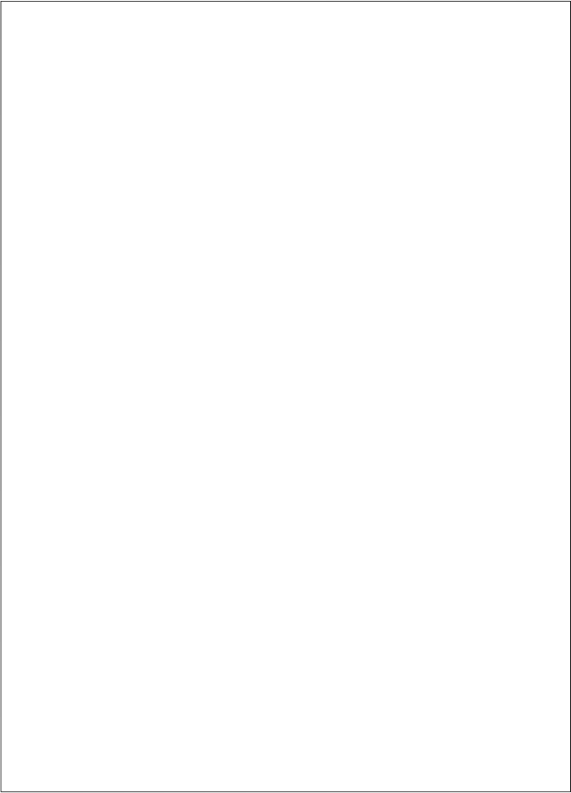 黄冈市建筑业协会建筑工程大别山杯申报表（2022）申报项目：                         申报单位：                         申报时间：                         黄冈市建筑工程大别山杯申报表备案表复印件粘贴处（加盖公章）黄冈市大别山杯评委工作组推荐表注 1：本表仅代表评委工作组的最终意见。注 2：本表由评委工作组办公室存档备查。注 3：评审工作组工作完成后，以评委工作组为单位向专家评审委员会提交。表 3.0.1黄冈市大别山杯核查评分汇总表表 3.0.2黄冈市大别山杯质量资料核查评分表表 3.0.3黄冈市大别山杯综合质量核查评分表3.0.4黄冈市大别山杯实体质量核查评分表工程名称（全称）施工单位（全称）工程地址（详细）建设规模建设单位结构类型工程层数勘察单位图审单位设计单位监理单位项目经理项目经理联系电话联系人姓名联系电话开工日期预估竣工日期施工许可证号施工许可证是否复印至市协会项目经理承诺：1、以上信息， 真实有效2、自愿申报， 接受核查3、待市协会发展大别山杯评选活动时，再向市协会提交“申报表”。项目经理承诺：1、以上信息， 真实有效2、自愿申报， 接受核查3、待市协会发展大别山杯评选活动时，再向市协会提交“申报表”。监理单位（建设单位）是否同意：监理单位（建设单位）是否同意：日项目经理承诺：1、以上信息， 真实有效2、自愿申报， 接受核查3、待市协会发展大别山杯评选活动时，再向市协会提交“申报表”。项目经理承诺：1、以上信息， 真实有效2、自愿申报， 接受核查3、待市协会发展大别山杯评选活动时，再向市协会提交“申报表”。（章）年    月日承诺人：年    月    日（章）年    月日申报单位是否同意：申报单位是否同意：各县市区协会意见：各县市区协会意见：（公司章）（公司章）（章）（章）年    月    日年    月    日年   月年   月日工程名称（全称）施工单位（全称）工程地址建设规模建设单位建设单位结构类型工程层数工程层数勘察单位图审单位图审单位设计单位监理单位监理单位项目经理项目经理联系电话项目经理联系电话联系人姓名联系电话联系电话开工日期竣工验收日期竣工验收日期施工许可证号备案日期备案日期备案表是否附后创优目标：（大别山杯、楚天杯；国家级）创优目标：（大别山杯、楚天杯；国家级）项目经理承诺：1、该项目在申报该奖项期间未受到住建系统和行政部门“通报批评”及以上行政处罚。2、如该项目在申报、评选前后受到住建系统或行政部门“通报批评”及以上行政处罚，会及时向黄冈市建筑业协会报告并接受处理。签名及盖章：年   月   日项目经理承诺：1、该项目在申报该奖项期间未受到住建系统和行政部门“通报批评”及以上行政处罚。2、如该项目在申报、评选前后受到住建系统或行政部门“通报批评”及以上行政处罚，会及时向黄冈市建筑业协会报告并接受处理。签名及盖章：年   月   日企业承诺：1、我企业在申报该奖项期间未受到住建系统和行政部门“通报批评”及以上行政处罚。2、如我企业在申报、评选前后受到住建系统或行政部门“通报批评”及以上行政处罚，会及时向黄冈市建筑业协会报告并接受处理。（公章）年   月   日企业承诺：1、我企业在申报该奖项期间未受到住建系统和行政部门“通报批评”及以上行政处罚。2、如我企业在申报、评选前后受到住建系统或行政部门“通报批评”及以上行政处罚，会及时向黄冈市建筑业协会报告并接受处理。（公章）年   月   日监理单位意见：同意该项目申报该奖项。（公章）年   月   日监理单位意见：同意该项目申报该奖项。（公章）年   月   日建设单位意见：同意该项目申报该奖项。（公章）年   月   日建设单位意见：同意该项目申报该奖项。（公章）年   月   日当地建筑业协会意见：该项目在本地具有代表性，特向黄冈市建筑业协会推荐该项目参加该奖项评选活动。推荐人：（公章）年   月   日当地建筑业协会意见：该项目在本地具有代表性，特向黄冈市建筑业协会推荐该项目参加该奖项评选活动。推荐人：（公章）年   月   日黄冈市建筑业协会“大别山杯”评委工作组意见：同意该项目申报大别山杯。组长签名：（公章）年   月   日黄冈市建筑业协会“大别山杯”评委工作组意见：同意该项目申报大别山杯。组长签名：（公章）年   月   日工程名称所在区县所在区县工程详细地址是否备案是否备案结构类型基础                  剪力墙结构      层主楼基础                  剪力墙结构      层主楼核查日期核查日期建设单位建筑面积(m2)建筑面积(m2)地下             (m2) 地上             (m2)地下             (m2) 地上             (m2)监理单位项目经理手机施工单位项目联系人手机核查小组核查情况表核查小组核查情况表核查小组核查情况表核查小组核查情况表核查小组核查情况表核查小组核查情况表核查小组核查情况表评审结果（得分情况）评审结果（得分情况）现场核查小组签名现场核查小组签名现场核查小组签名协会现场核查工作监督人协会现场核查工作监督人核查期间， 未发现“ 双 方”（核查小组和受评单 位） 存在违规现象，核查 工作正常进行，评审结果 真实、有效。监督人：核查期间， 未发现“ 双 方”（核查小组和受评单 位） 存在违规现象，核查 工作正常进行，评审结果 真实、有效。监督人：评委工作组领导意见评委工作组领导意见评委工作组领导意见评委工作组领导意见评委工作组领导意见评委工作组领导意见评委工作组领导意见申报单位项目经理监理单位项目总监建筑面积结构类型项目名称及分值项目名称及分值质量资料核查评分（20 分）质量资料核查评分（20 分）综合质量核查评分（20 分）综合质量核查评分（20 分）实体质量核查评分（60 分）实体质量核查评分（60 分）总计 100 分总计 100 分综合得分综合得分核查评语：核查评语：核查评语：核查评语：核查评语：核查组组长：年      月     日核查组组长：年      月     日核查组组长：年      月     日核查组组长：年      月     日核查组组长：年      月     日资料目录主 要 内 容分值实得分备注主要验收资料地基验槽记录7主要验收资料地基、基础验收记录7主要验收资料主体结构验收记录7主要验收资料幕墙验收记录7主要验收资料水电验收记录7主要验收资料通风空调验收记录7主要验收资料电梯验收记录7主要验收资料人防验收记录7主要验收资料消防验收记录7主要验收资料档案验收记录7主要验收资料环保验收记录7主要验收资料住户反馈表、住宅分户记录7主要验收资料竣工验收记录7主要验收资料其它验收记录7主要检测资料桩基检测报告7主要检测资料结构实体检测报告7主要检测资料预制构件进场检测报告7主要检测资料电梯检测报告7主要检测资料幕墙检测报告7主要检测资料接地、绝缘电阻测试记录7主要检测资料沉降观测记录7主要检测资料建筑节能检测资料7主要检测资料其它检测资料7质量控制资料图纸会审、设计变更记录6质量控制资料钢材进场台帐、合格证及复检报告6质量控制资料焊接接头试焊记录及复检报告6质量控制资料水泥进场台帐、合格证及复检报告6质量控制资料砖、砌体进场台帐、合格证及复检报告6质量控制资料混凝土试块试验台帐6质量控制资料砂浆试块试验台帐6质量控制资料混凝土施工记录6质量控制资料防水材料进场台帐、合格证及复检报告6质量控制资料灌水、防水效果试验记录6质量控制资料回填土密实度检验报告6小计20项目主要评价内容主要评价内容住宅和公共建筑评价分值工业交通水 利和市政园 林评价分值实得分值备 注技术进步与创新获科技奖或技术 创新省（部） 级及以上科 技进步奖或省（部） 级及以上工法，发明 专利、实用新型专利33技术进步与创新推广应用新技术省级以上QC成活或建 筑业 10 项新技术中 6 项以上22节能环保文明（绿色） 施工是否符合文明（绿色） 施工55工程管理质量安全保证体 系制度、体系健全11工程管理管理方法工程项目管理方法先 进、规范、科学，有 优秀成果22工程管理工程规模建筑面积 5 万㎡以上2/工程管理工程投资规模投资规模 3 亿元以上/2综合效益经济效益好工程产能、功能均达 到设计要求22综合效益工艺技术指标居全省同行业同类型 工程领先水平/2综合效益社会效益好赢得社会好评31小计2020序号检查项目检查项目分 值得 分备 注地基基础与 主体结构对工程主体进行较细致的查看，观察有无因地基基础质量问题引起主体 工程出现裂缝、倾斜或变形； 有无因主体结构中某一部位的设计或施工 质量问题引起该构件出现开裂等现象。对工程主体进行较细致的查看，观察有无因地基基础质量问题引起主体 工程出现裂缝、倾斜或变形； 有无因主体结构中某一部位的设计或施工 质量问题引起该构件出现开裂等现象。5室外工程查看地基基础周围回填土是否有沉陷，是否造成散水破坏情况。查看地基基础周围回填土是否有沉陷，是否造成散水破坏情况。3室外工程查看散水的分仓缝留设是否合理，分仓缝油膏灌注质量，散水是否与外 墙体断开。查看散水的分仓缝留设是否合理，分仓缝油膏灌注质量，散水是否与外 墙体断开。3室外工程室外排水管道安装是否牢固、顺直，伸缩节安装是否合理，落水口高度 是否符合要求。室外排水管道安装是否牢固、顺直，伸缩节安装是否合理，落水口高度 是否符合要求。3外墙基本 要求大角顺直、大面平整，腰线或外挂线顺直，窗台、窗楣线口顺直， 滴水做法规范、美观，不同材料交接处处理细腻，变形缝处理保  证使用功能和墙面的完整。5外墙涂料 外墙大面基本无空鼓、开裂，粘结牢固，分隔线交圈合理，涂饰均匀、 无漏涂、透底、起皮和掉粉，无泛碱、咬色等。5外墙饰面 砖外 墙大面平整、洁净、色泽一致，无裂痕和缺损，阴阳角搭接合理， 非整砖使用符合要求，饰面砖接缝平直、光滑，填嵌连续、密实、 深度和宽度一致。5外墙幕墙 外墙石材幕墙。表面平整、洁净，无污染、缺损和裂痕，颜色和花纹 协调一致，无明显色差、修痕，接缝平直、宽窄均匀，板边合缝 顺直，密封胶缝横平竖直、深浅一致、宽窄均匀、光滑顺直。5外墙幕墙 外墙玻璃幕墙。表面平整、洁净，色泽均匀一致，无污染和镀膜损坏， 密封胶缝应横平坚直、深浅一致、宽窄均匀、光滑顺直，且打胶  饱满、密实、连续、无气泡。5外墙幕墙 外墙金属幕墙。表面平整、洁净、色泽一致，密封胶缝应横平竖直、 深浅一致、宽窄均匀、光滑顺直。5外墙水刷 石外 墙表面平整、色泽均匀一致，密实无气孔、开裂、空鼓，石子分布 均匀，级配合理，无掉粒、喷石和接搓痕迹，分格条（缝） 的设 置符合要求，宽度深度均匀，棱角整齐。5内墙基本 要求表面平整，阴阳角顺直，基本无空鼓、开裂，不同材料交接处合 理、美观。3内墙涂料 内墙涂饰均匀、粘结牢固，无漏涂、透底、脱皮和掉粉，无爆灰、刷 痕、流附，孔洞、槽、窗周围的抹灰整齐、光滑，管道后面的抹 灰表面应平整。3内墙面砖 墙面表面平整、洁净、色泽一致，无裂痕和缺损，阴阳角处搭接方式、 非整砖使用符合要求，突出物周围的饰面砖应整砖套割吻合、边  缘整齐，墙裙、贴脸突出墙面的厚度一致。3内墙石材 墙面表面平整、洁净，无污染、缺损和裂痕，颜色和花纹协调一致、 无明显色差、明显修痕，石材接缝横平竖直、宽窄均匀，阴阳角 石板压向应正确，板边合缝顺直，凸凹线出墙厚度一致，上下口 应平直，石材面板上洞口、槽边套割吻合、边缘整齐。3梯间、楼地面基本 要求踢脚线与基层结合牢固，出墙厚度一致，度高一致，楼梯踏步高 差不大于 10mm  ，两端宽度差不大于 10mm，踏步齿角整齐，防滑5条顺直。水泥 砂浆 面层表面洁净，无裂纹、脱皮、麻面、起砂等缺陷，无空鼓、裂纹。水磨 石面 层表面光滑，无明显裂纹、砂眼和磨纹，石粒密实，显露均匀，分 格条牢固、顺直、清晰。饰面 砖面 层表面洁净，图案清晰，色泽一致，接缝平整，深浅一致，周边顺 直，无裂纹、掉角和缺楞等缺陷。石材 面层表面洁净、平整、无磨痕，图案清晰、色泽一致，接缝平整、均 匀，周边顺直，镶嵌正确。吊顶饰面材料表面洁净、色泽一致，无翘曲、裂缝及缺损，压条平直、宽窄  一致，饰面板上的灯具、烟感器、淋喷头、风口篦子等设备的位置合理、 美观，与饰面板的交接应吻合、严密。饰面材料表面洁净、色泽一致，无翘曲、裂缝及缺损，压条平直、宽窄  一致，饰面板上的灯具、烟感器、淋喷头、风口篦子等设备的位置合理、 美观，与饰面板的交接应吻合、严密。5门窗基本 要求开关灵活、关闭严密、无倒翘。5门窗木门 窗表面洁净，无创痕、锤印，木门窗的割角、拼缝严密平整，门窗  框、扇裁口应顺直，刨面应平整、木门窗上的槽、孔应边缘整齐、 无毛刺。5门窗金属 门窗表面洁净、平整、光滑、色泽一致、无锈蚀，大面无划痕、碰伤， 窗框与墙体之间的缝隙填嵌饱满，密封胶表面光滑、顺直、无裂  纹。5门窗塑料 门窗表面洁净、平整、光滑，大面无划痕、碰伤，门窗框与墙体间缝 隙采用闭孔弹性材料填嵌饱满，密封胶粘结牢固，表面光滑、顺 直、无裂纹。5屋面基本 要求防水层与突出屋面结构交接处应做柔性密封处理，天沟、檐沟、 檐口、泛水、水落口、变形缝、伸出屋面管道等防水构造符合有 关要求。5屋面刚性 防水 屋面细石混凝土防水层表面平整、压实抹光，无`裂缝、起壳、起砂， 分格缝的位置和间距符合要求。5屋面瓦屋 面挂瓦条分档均匀，扑钉平整、牢固，瓦面平整，行列整齐，搭接 严密，檐口平直，脊瓦搭盖正确，间距均匀，封固严密，屋脊和 斜脊顺直、无起伏，泛水做法符合要求，整齐、顺直，结合严密， 无渗漏。5屋面隔热 屋面 （架 空屋 面）架空隔热制品铺设平整、稳固，缝隙勾缝密实，隔热高度及变形 缝作法符合要求。5防水查看屋面、厕浴间、地下室、外墙是否有渗漏情况或迹象，屋面是否有 积水、防水层起鼓等现象。查看屋面、厕浴间、地下室、外墙是否有渗漏情况或迹象，屋面是否有 积水、防水层起鼓等现象。4水、暖、燃气 工程查看水、暖、燃气管道及器具安装质量情况，管道是否横平竖直，固定 牢固，器具安装细腻，通风口与顶棚是否结合紧密，消防喷头是否排列 整齐，查看管道及管道与接口有无渗漏，查看运行中有无显露的不安全 隐患，PVC 管道的配件是否配套和符合标准要求。查看水、暖、燃气管道及器具安装质量情况，管道是否横平竖直，固定 牢固，器具安装细腻，通风口与顶棚是否结合紧密，消防喷头是否排列 整齐，查看管道及管道与接口有无渗漏，查看运行中有无显露的不安全 隐患，PVC 管道的配件是否配套和符合标准要求。5电气安装工 程电气线路敷设及器具安装质量状况，电气线路敷设是否有不清、混用及 不接地的质量问题，防雷设施的质量是否符合规范要求，配电箱的安装 是否符合规范要求。5通风工程查看设备安装质量状况，查看管道保湿隔热敷设情况（含耐腐） ，通风 运行中的噪音是否低于设计值，有无滴漏情况。5电梯工程电梯运行是否达到设计要求，能否保持正常运行； 安装电梯的单位是否 具有相应的资质； 有关部门是否检验同意使用运行。5小计60